مدير مركز النشر والترجمة يعقد لقاء تعريفي في كلية العلوم والدراسات الإنسانية برماحبدعوة كريمة من كلية العلوم والدراسات الإنسانية برماح، عقد سعادة الأستاذ الدكتور أحمد سالم مدير مركز النشر والترجمة بالجامعة لقاء تعريفي لمنسوبي الكلية بعنوان" إجراءات وقواعد النشر والترجمة في مركز النشر والترجمة " وأدار اللقاء سعادة وكيل الكلية للدراسات العليا والبحث العلمي الدكتور عبدالرحمن ، وقد استعرض مدير مركز النشر والترجمة فكرة تأسيس المركز ،وأهدافه ،ودعم قيادات  الجامعة لعملية نشر الإنتاج العلمي لمنسوبي الجامعة في المركز ، كما أوضح سعادته معايير اعتماد الكتب ونشرها وحقوق كل من المؤلف والجامعة ، وكذلك دور المركز في عملية نشر الكتاب وتوزيعه ، وكيفية قيام عضو هيئة التدريس بتقديم كتابه المؤلف إلى المركز والمستندات التي يجب استكمالها ، والإجراءات التي يقوم بها المركز للحصول على موافقة لجنة النشر والترجمة والمجلس العلمي على النشر بعد تحكيمه من قبل اثنين من المتخصصين . كما تحدث مدير المركز عن إصدار العدد الأول من النشرة العلمية لمركز النشر والترجمة (محرم 1436هـ) وإمكانية الاطلاع عليها من الموقع الالكتروني للمركز(http://mu.edu.sa/ar/node/1896 ) وتم فتح باب النقاش مع منسوبي الكلية من العنصرين الرجالي والنسائي ، حيث تنوعت الأسئلة حول نشر الكتب المؤلفة والمترجمة ، وتحكيمها ، وكيفية اختيار المحكمين ، ومدى توفر مدققين لغوين بالمركز ، ومدى إمكانية إعادة نشر كتاب ، وأجاب سعادة مدير المركز على الأسئلة داعياً الزملاء الأفاضل بتقديم أية مقترحات لتطوير العمل بالمركز.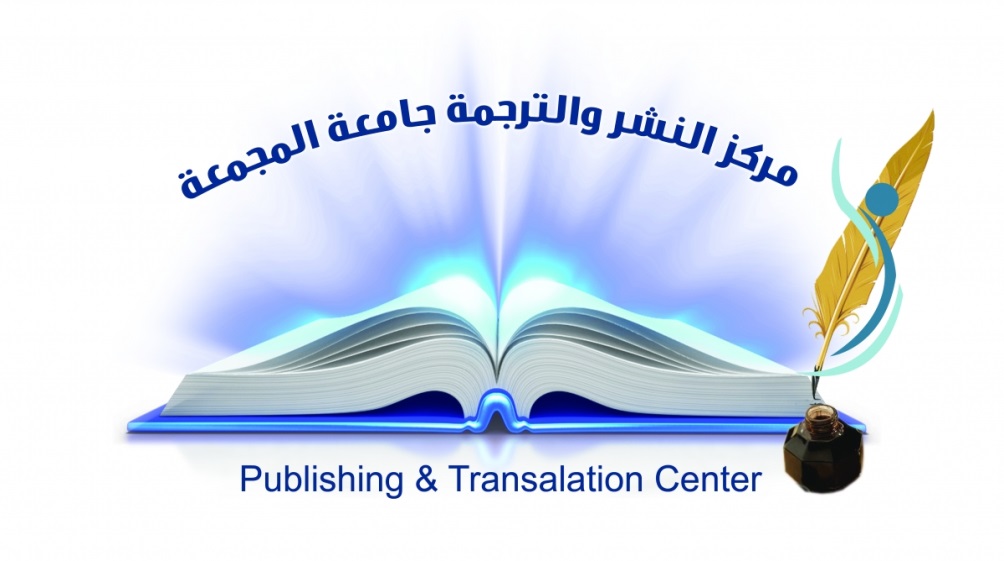 